Help guide 3: How to upload in assignments on Teams using the Teams App on a device/laptop or desktop (a photo, worksheet or new document)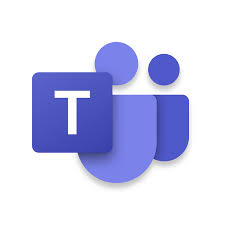 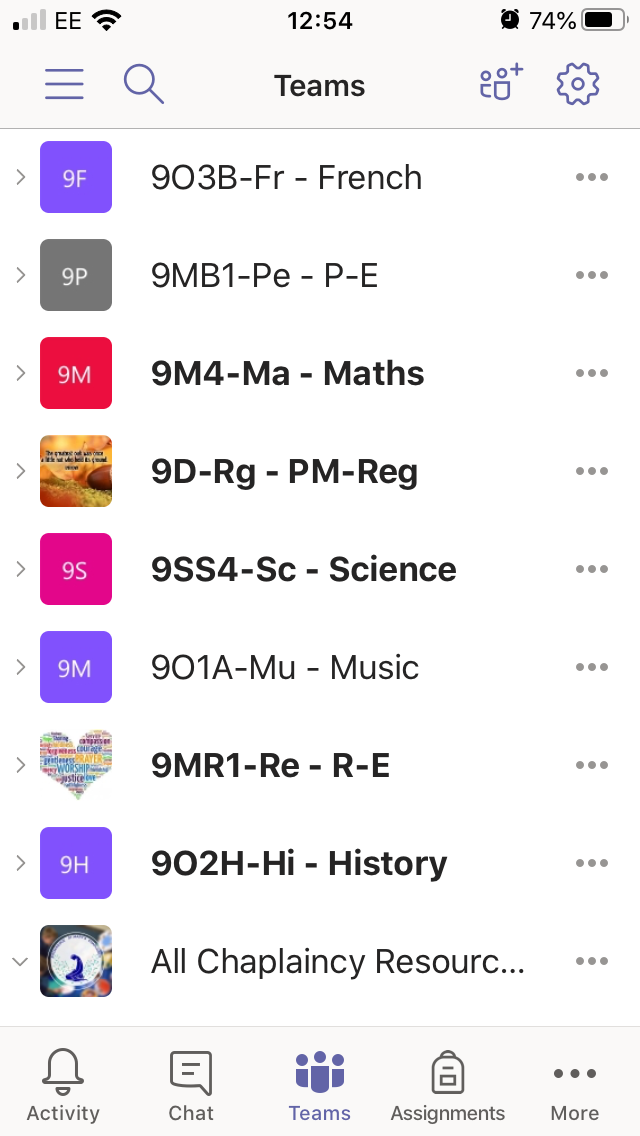 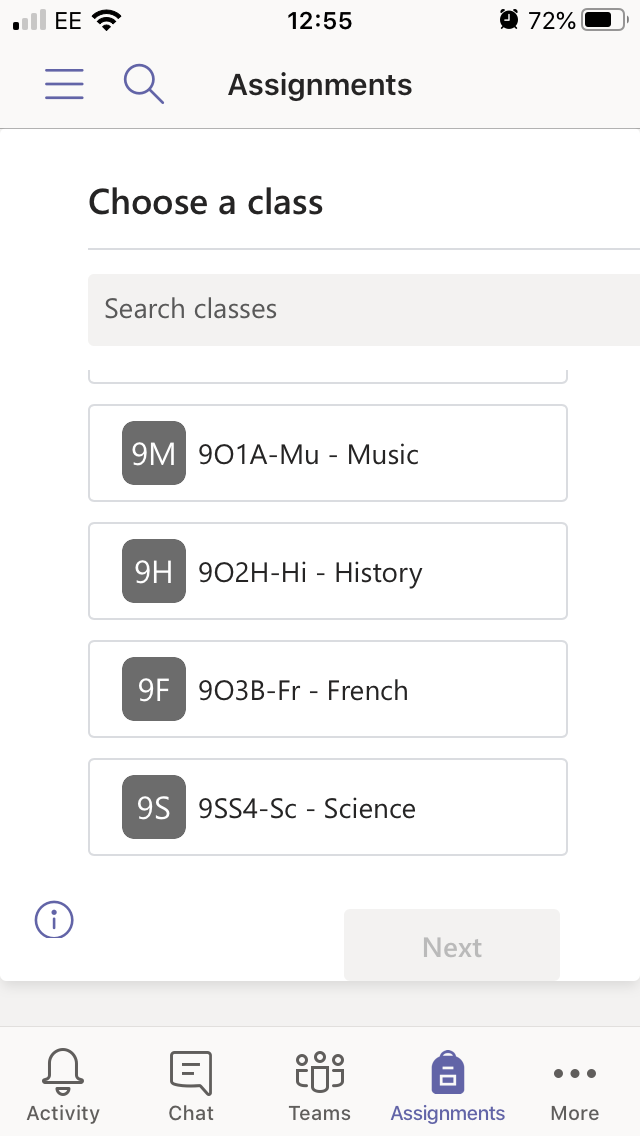 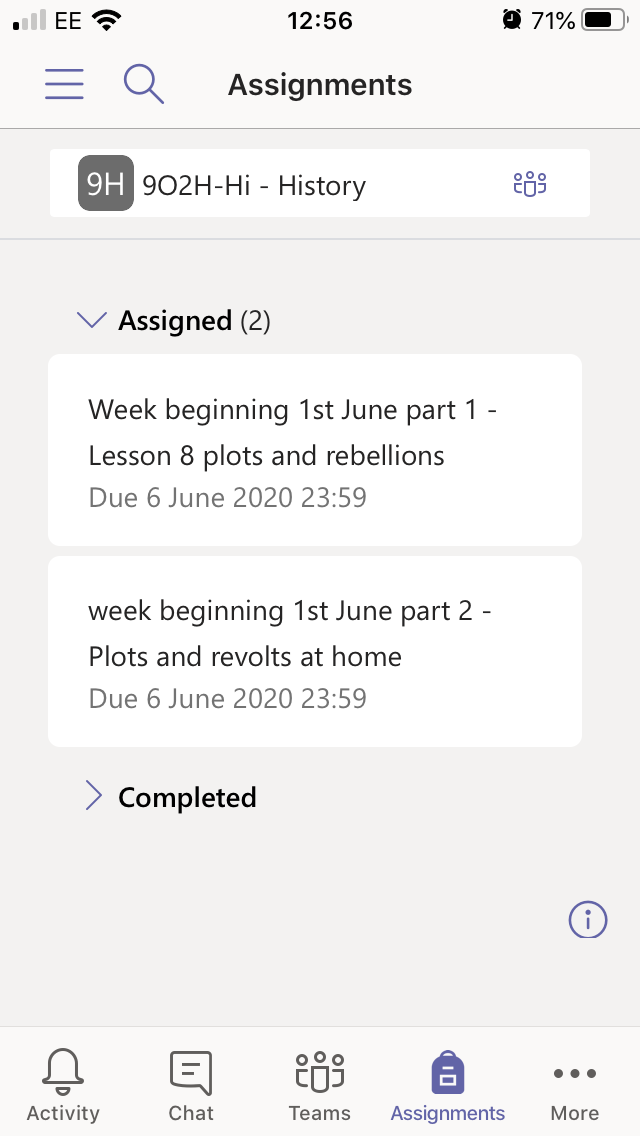 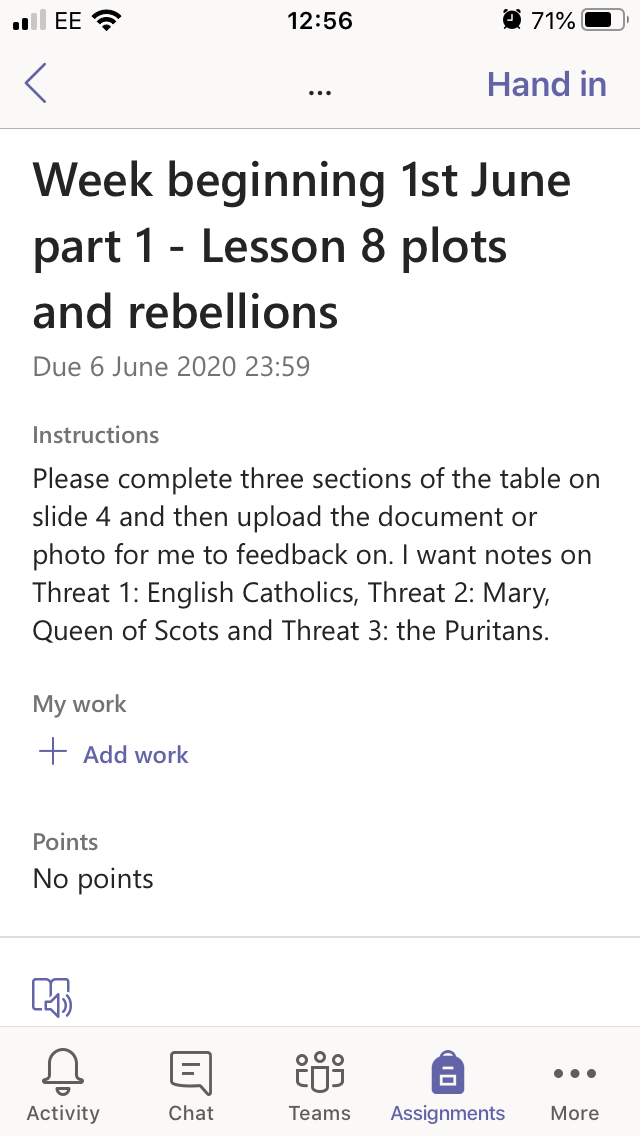 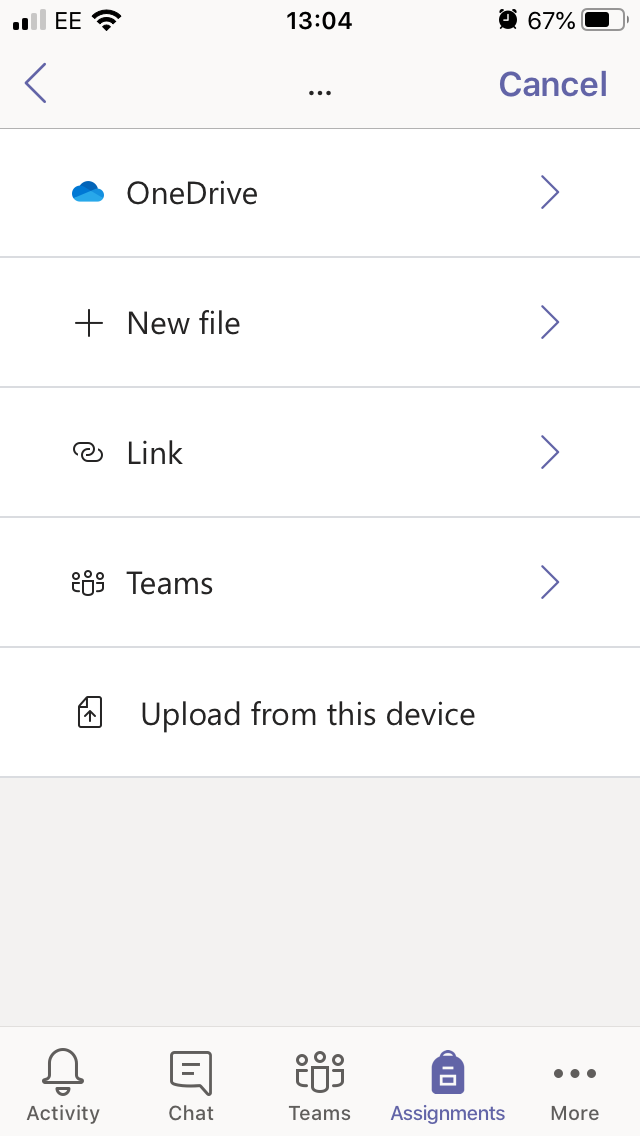 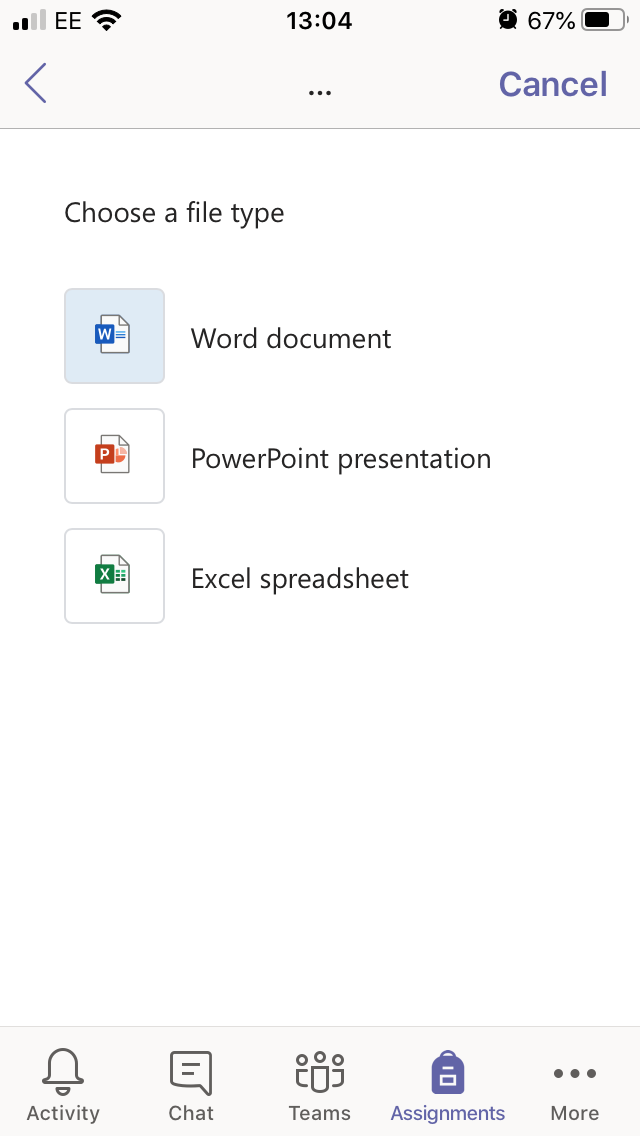 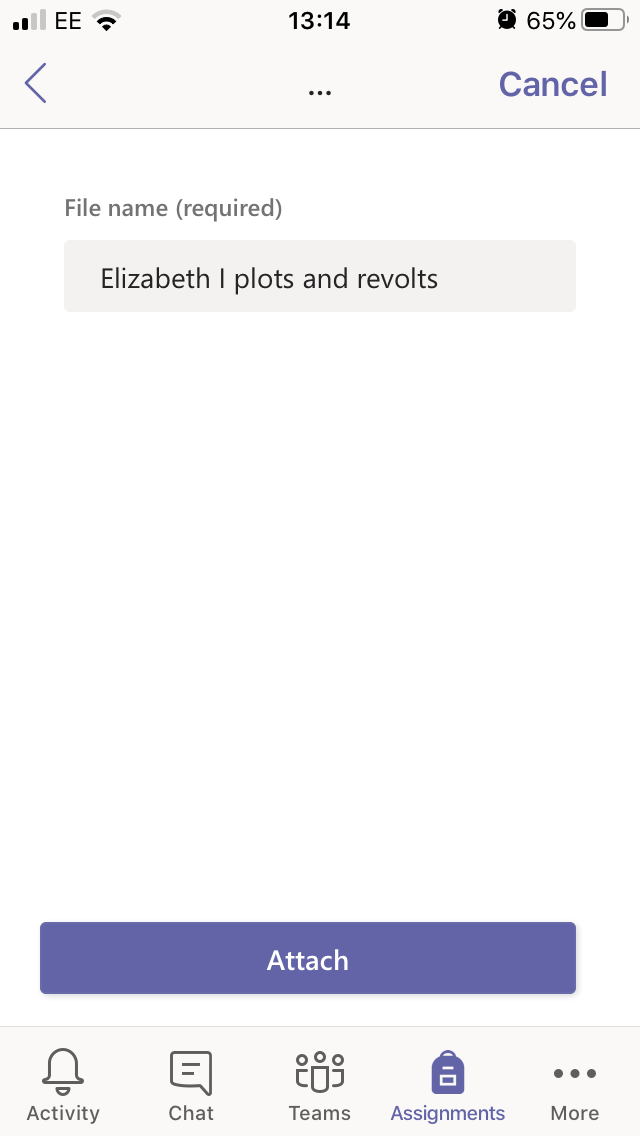 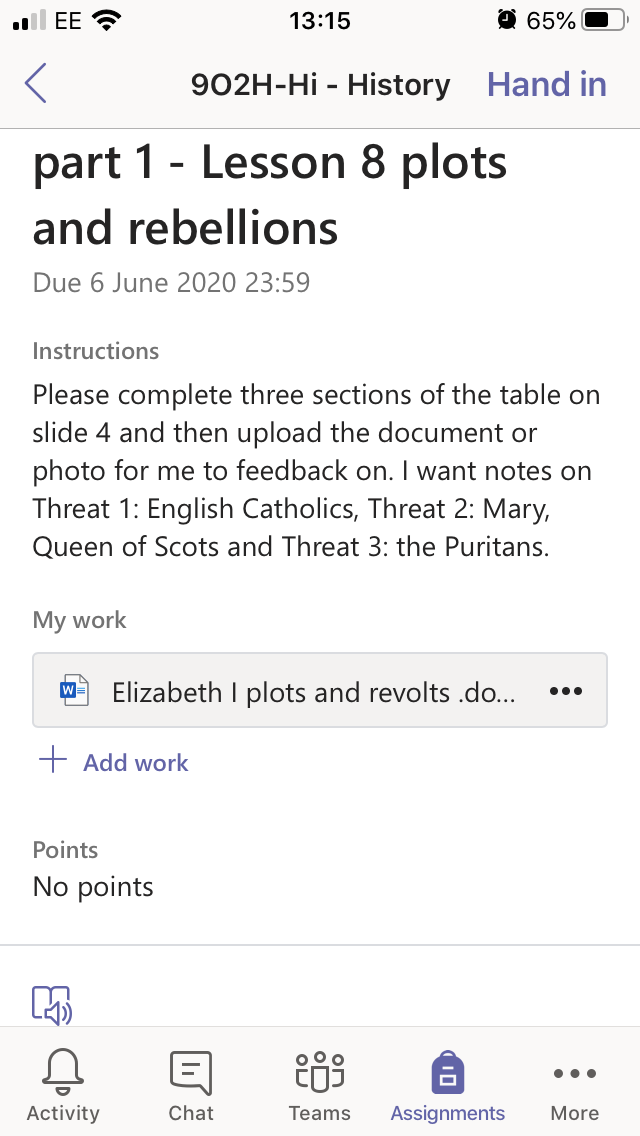 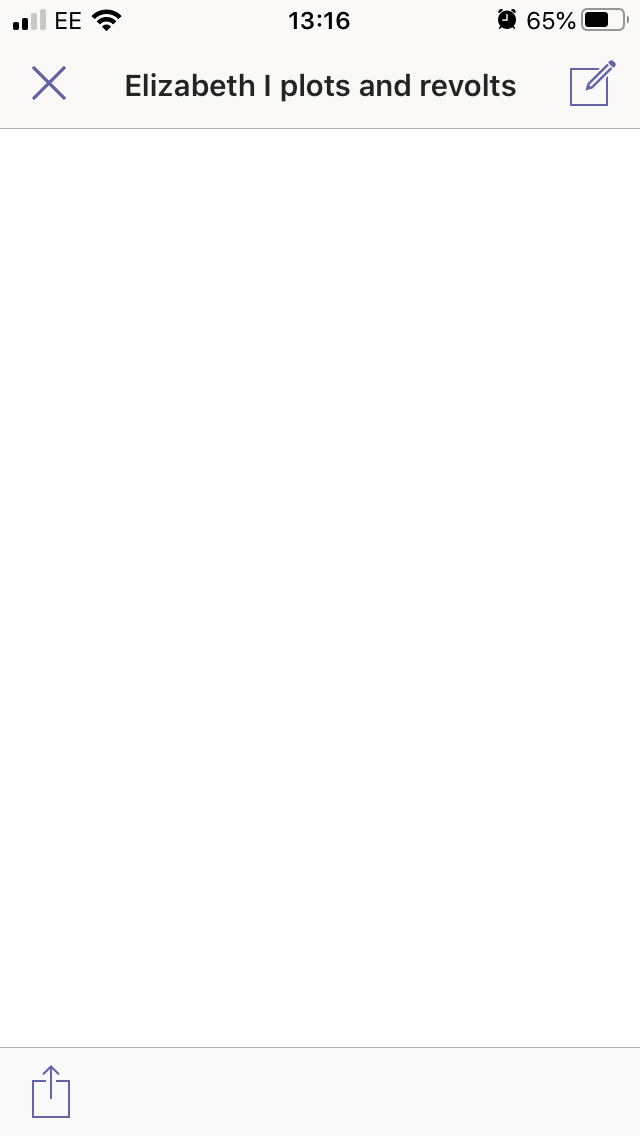 If pupils click ‘Upload file from this device this appears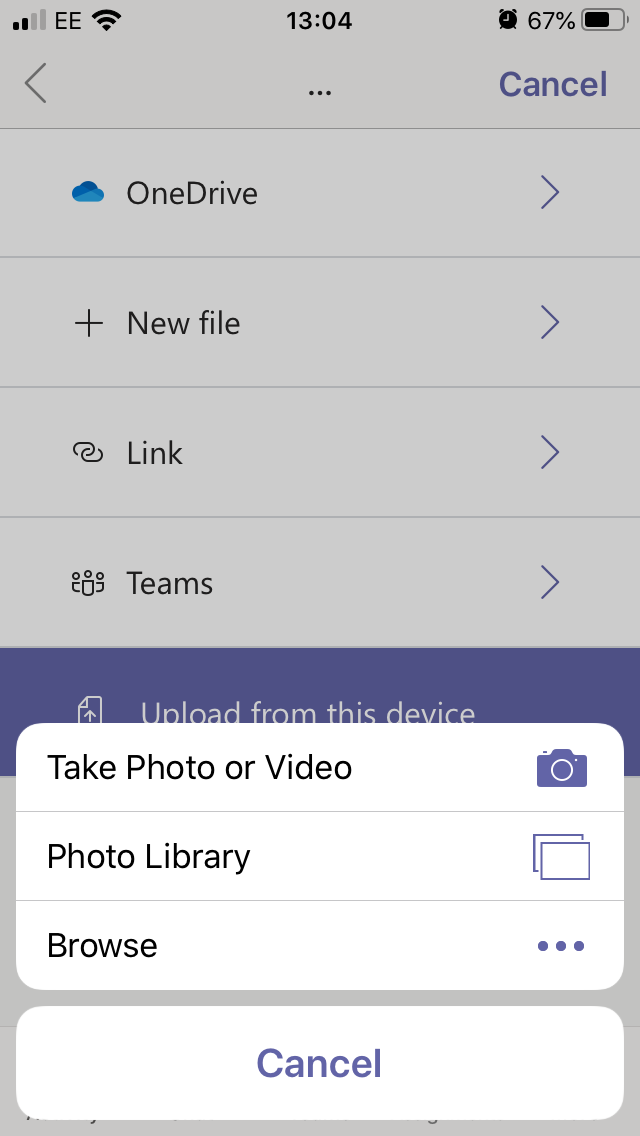 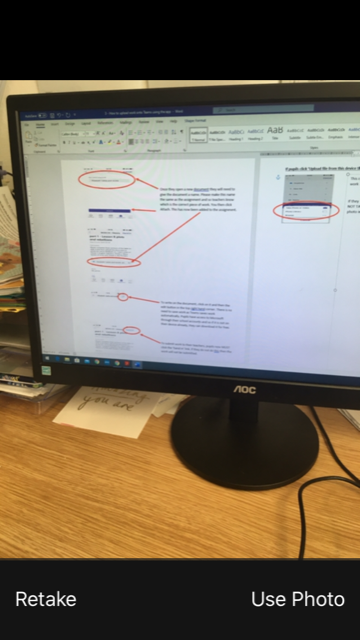 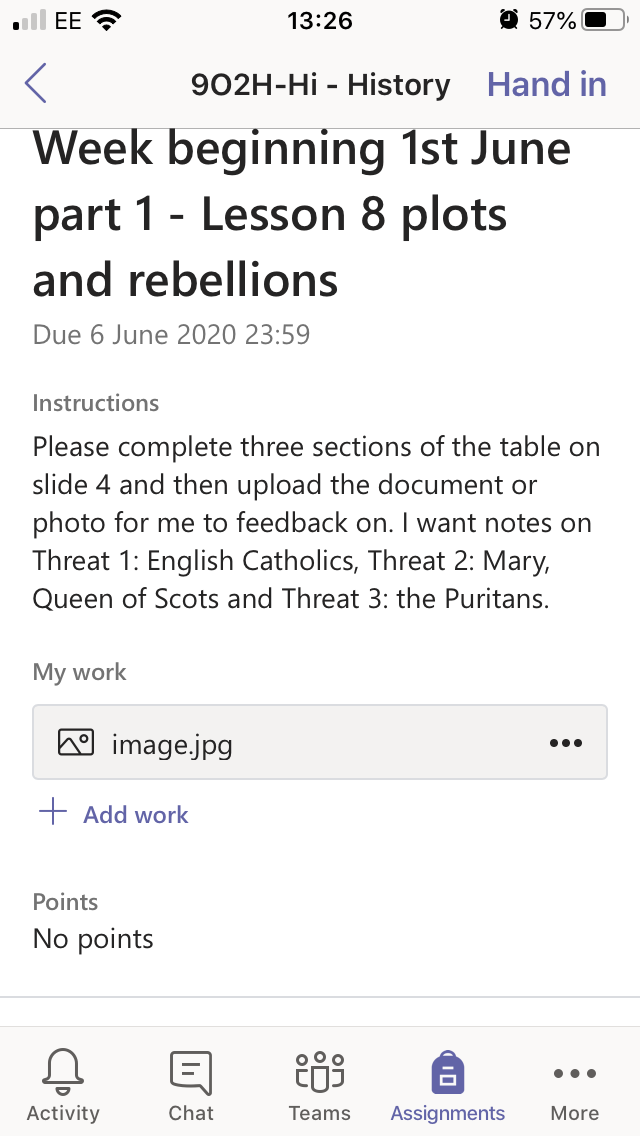 